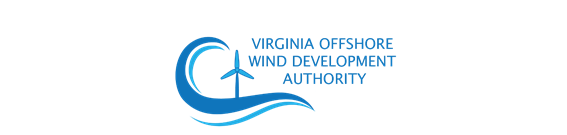 MINUTESVirginia Offshore Wind Development Authority Board MeetingVirginia Port Authority600 World Trade Center Norfolk, VA 23510January 24, 2024  10:00 am – 12:00 pmCall to OrderChair Will Fediw called the Virginia Offshore Wind Development Authority (VOWDA) meeting to order at 10:04 am. Members present: Will Fediw, Chris Gullickson, Bryan Stephens, Ashley McLeod, Howard Shafferman, Kathleen Owen, Laura McKay, Glenn Davis, Jim MacArthur, and Eileen Woll. Staff present included:  Al Christopher, Ken Jurman, Ryan Welsh, and Ed Cronin. Guests present include Matt Smith, Bobbie Todd, and Jennifer Palestrant.Approval of September 14, 2023, Meeting MinutesThe Chair called for a motion to approve the September 14, 2023; Minutes as presented. The motion was seconded and passed unanimously.Virginia Offshore Wind Supply Chain UpdateMatt Smith of the Hampton Roads Alliance provided the group with an update of the current supply chain landscape on the east coast. He discussed the reset that is occurring for offshore wind projects and supply chain development. The group discussed the changing supply chain development environment as states remove incentives for future supply chain projects. A copy of his presentation will be available on the VOWDA webpage. ARIEL Project Updates R&D SubcommitteeJerry Cronin from Old Dominion University presented on the ARIEL program. The purpose of this program is to be an industry-driven, multi-asset testbed for developing, testing, and certifying offshore wind and other marine technologies.  A copy of his presentation will be available on the VOWDA webpage.The Chair called for a motion to provide a letter of support for the ARIEL project. The motion was seconded and passed unanimously.Legislative UpdateAl Christopher provided an overview of two bills related to offshore wind SB 578 and SB 688. The board members had an open discussion about the bills and the potential to write a letter of recommendation for SB 578 to the Department of Energy. Jennifer Palestrant in a public comment stated her understanding of SB 578. The Chair called for a motion to authorize the chair, Howard Shafferman, and Virginia Department of Energy staff to provide a letter of support on the competitive procurement process in support of the ideas in SB 578 as introduced. The motion was seconded and passed. Ashley Mcleod abstained from voting.Chris Gullickson provided an update on the status of the Portsmouth Marine TerminalThe second shipment of monopiles has arrived for the CVOW project. Construction continues to upgrade the PMT facility to address the needs of the CVOW project.Virginia Energy Provided Department UpdatesKen Jurman provided an update on the SMART Power supply chain and regional workforce analysis for the region and member states. He stated staff’s involvement in the process. Al Christopher provided an update on BOEM’s intent to discuss a new central Atlantic offshore lease sale. He also discussed the work staff has conducted with the Danish Energy Agency to better understand the offshore wind from a more developed industry.  A copy of the presentation will be available on the VOWDA webpage.Other Business and Closing Remarks by Board MembersMARCO will be hosting an offshore wind transmission summit in March in Baltimore. Public CommentNo Public CommentAdjournmentChair Will Fediw adjourned the meeting at 11:53 am.